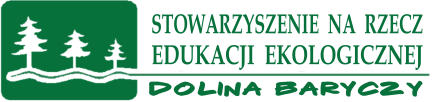 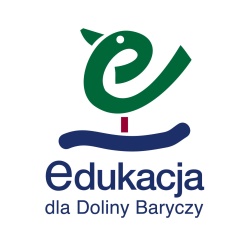 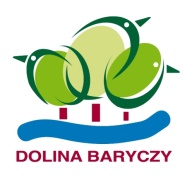 REGULAMIN REGIONALNEGO KONKURSU WIEDZY O DOLINIE BARYCZYEDYCJA XX„PROMUJĘ DOLINĘ BARYCZY”w ramach Wyjątkowych Inicjatyw Edukacyjnych (WIE) 2017Organizatorem konkursu jest  Stowarzyszenie na Rzecz Edukacji Ekologicznej „Dolina Baryczy” we współpracy z Urzędem Miejskim  w Miliczu, Ośrodkiem Kultury w Miliczu, Stowarzyszeniem „Partnerstwo dla Doliny Baryczy”, Nadleśnictwami: Milicz, Żmigród  i Antonin  oraz innymi partnerami lokalnymi.Celem KONKURSU jest popularyzacja wiedzy, poznawanie walorów przyrodniczych i historycznych regionu Doliny Baryczy, podnoszenie świadomości ekologicznej wśród uczniów szkół podstawowych , gimnazjów i szkół ponadgimnazjalnych, pobudzanie zainteresowań dotyczących miejsca zamieszkania w tym dziedzictwa kulturowego               i przyrodniczego naszego regionu. Realizacja projektu sprzyja integracji nauczycieli różnych przedmiotów  oraz uczniów szkół podstawowych, gimnazjów, szkół ponadgimnazjalnych.Adresatami zadania są: uczniowie szkół podstawowych, gimnazjów i szkół ponadgimnazjalnych z regionu Doliny Baryczy ( gmina Milicz, Krośnice, Cieszków, Żmigród, Twardogóra, Odolanów, Przygodzice, Sośnie) obszaru objętego Programem Natura 2000 oraz Parku Krajobrazowego „Dolina Baryczy”Konkurs służy do promocji regionu, jako miejsca edukacji ekologicznej z wykorzystaniem walorów kulturowych regionu Doliny Baryczy.2) Prace konkursowe w kategoriach:- uczniowie szkół podstawowych ( kl IV-VI) –– projekt ulotki „Promuję Dolinę Baryczy” – wielkość A4- obustronna (wersja elektroniczna w PDF lub zdjęcie  pracy plastycznej wykonanej dowolną techniką). Praca może zawierać zdjęcia, mapki, rysunki, teksty własnego autorstwa lub z wykorzystaniem portalu www.edukacja .barycz.pl ( należy podać źródło)- uczniowie gimnazjów i szkół ponadgimnazjalnych –„Promuję Dolinę Baryczy”  film max,              5 -minutowyPrace mogą być wykonane indywidualnie lub przez max 2-osobowe zespołyPraca konkursowa powinna zachęcać do poznawania Waszego miejsca zamieszkania; miejscowości, gminy w Dolinie Baryczy. Warto zwrócić uwagę na ciekawostki przyrodnicze , zabytki lub postaci historyczne, które wyróżniają waszą miejscowość, pokazać to co jest wyjątkowe w naszym regionie. Promocja powinna być skierowana do mieszkańców regionu lub turystów.3) Przebieg konkursu:I etap – zaproszenie do udziału – mailem do szkół DB – wysłanie regulaminu konkursu            do 20 marca 2017II etap- zgłoszenie szkół – karty zgłoszenia ( w załączeniu) od szkół zainteresowanych udziałem w konkursie do 3 kwietnia 2017r.III etap- przygotowywanie prac konkursowych w szkołach pod opieką nauczycieli- etap szkolny- komisje szkolne- wybranie max. 2 najlepszych prac z danej kategorii wiekowej                    i  zamieszczenie przez przewodniczącego szkolnej komisji konkursowej na portalu www.edukacja.barycz.pl  do 22 maja 2017IV etap – ocena prac konkursowych przez powołaną ekspercką komisję - przedstawiciele partnerów, osoby zajmujące się promocją, opracowywaniem materiałów promocyjnych           w terminie  do 15 czerwca4) Kryteria oceny prac:samodzielność wykonania pracy (film, zdjęcia, tekst) , jasność i rzetelność przekazu (zwięzłe informacje, wiarygodność) grafika/ rysunki / zdjęciajakość/ w tym podanie źródeł informacjiciekawa forma pracyWyniki konkursu oraz najlepsze prace zostaną umieszczone na portalu www.edukacja.barycz.pl. Laureaci wraz z opiekunami zostaną zaproszeni na finał Regionalnego Konkursu Wiedzy               o Dolinie Baryczy, który odbędzie się w październiku 2017. w Miliczu. Zostanie przygotowana wystawa  wyróżnionych  prac -ulotek promujących Dolinę Baryczy oraz prezentacja najlepszych filmów. Wystawa zostanie dłużej udostępniona mieszkańcom regionu                            i turystom.Dla laureatów przewidziano nagrody: pomoce edukacyjne o regionie Dolina Baryczy, ZAPRASZAMY!Zespół Organizacyjny Konkursu:Stowarzyszenie na Rzecz Edukacji Ekologicznej „Dolina Baryczy’ -  nauczyciele przyrodnicy i historycy.  Informacji udziela: Zofia Pietryka tel. 606 316 128 lub 698 469 574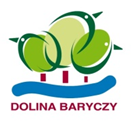 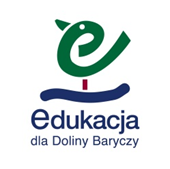 KARTA ZGŁOSZENIA	REGIONALNY KONKURS WIEDZY O DOLINIE BARYCZYEDYCJA XX„PROMUJĘ DOLINĘ BARYCZY” realizowany w ramach Wyjątkowych inicjatyw Edukacyjnych dla Doliny Baryczy 2017TERMIN ZGŁOSZENIA SZKOŁY DO dnia 3 kwietnia  2017r.na adres:Stowarzyszenie na Rzecz Edukacji Ekologicznej „Dolina Baryczy”pl. Ks. E. Waresiaka 7, 56- 300 Miliczlub mail: zofiapietryka@op.plNazwa i adres szkoły …………………………………………………………………………………………………………………………………………………………………………………………………………………………………………………………Poziom edukacyjny ( właściwe podkreślić) szkoła podstawowa ( kl. IV-VI),   gimnazjum kl (I, II,III),  szkoła ponadgimnazjalnaNazwisko i imię nauczyciela (koordynatora szkolnego) …………………………………………………………Adres mailowy koordynatora………………………………………………………............................................telefon koordynatora……………………………………………………………………………………………………………..Gmina (organ prowadzący placówkę)…………………………………………………………………………………...Terminarz:I etap – zaproszenie do udziału – mailem do szkół DB – wysłanie regulaminu konkursu- do 20 marca 2017r.II etap- zgłoszenie szkół – karty zgłoszenia ( w załączeniu) od szkół zainteresowanych udziałem w konkursie/ do 3 kwietnia 2017III etap- przygotowywanie prac konkursowych w szkołach pod opieką nauczycieli- etap szkolny- komisje szkolne- wybranie max. 2 najlepszych prac z danej kategorii wiekowej i  zamieszczenie na portalu www.edukacja.barycz.pl  przez przewodniczącego szkolnej komisji konkursowej lub koordynatora szkolnego w terminie do 22 maja 2017r. ( wysłanie do organizatora karty zgłoszenia uczniów/finalistów wraz z oświadczeniem dotyczącym praw autorskich/ zostanie wysłane do szkól, które zgłosiły udział w konkursie)IV etap – ocena prac konkursowych przez powołaną ekspercką komisję - przedstawiciele partnerów, osoby zajmujące się promocją, opracowywaniem materiałów promocyjnych w terminie  do 15 czerwca 2017r